Blind Hockey is coming to Charlotte!	Ice Hockey for the blind and vision impaired? Yes! Blind Hockey was made specifically for those with some form of vision loss. It is just like regular hockey with a few adaptations. The most notable one is the puck. It is about three times the size of a traditional puck and is filled with ball bearings so it makes noise.	This fun sport has been played in Canada and the US for many years and it is now coming to the Carolinas! 	We are inviting adults and kids over 12 to join us for a free try it event. You do not need any experience. There will be volunteers on hand to assist you. All we ask is for you to bring a helmet of some kind and your enthusiasm! If you are interested and can’t make this event please let us know so that we may put you on our email list and will notify you of future events.When: Saturday, December 3rd, 2022.Time: 4:30-5:30 PM Arrive by 4:00 pleaseWhere: Extreme Ice Center4705 Indian Trail-Fairview RoadIndian Trail, NC 28079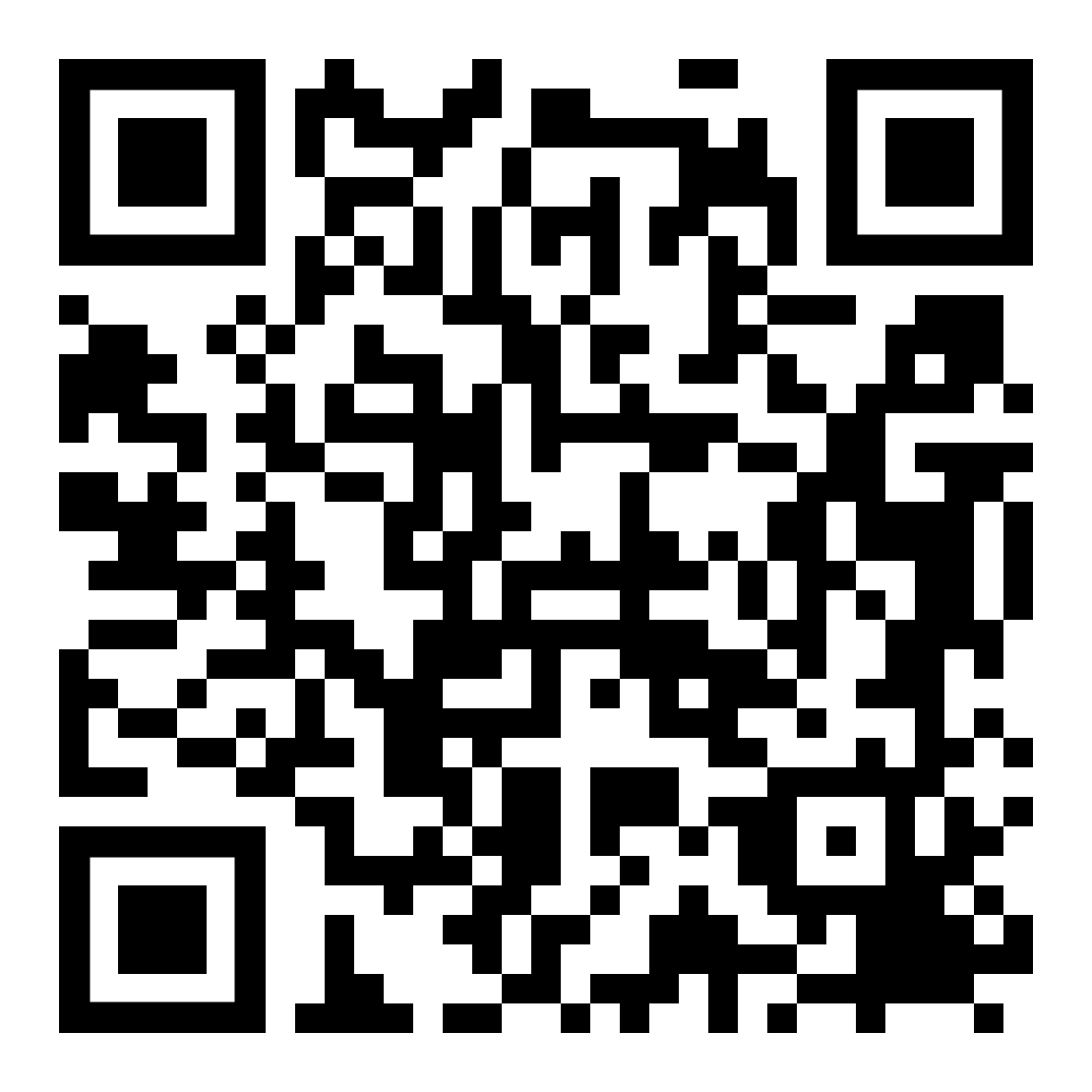 Registration is mandatory. Link and QR code:https://tryhockeyforfree.com/event_detail/1604Thank you!Ted CaputoCarolina Blind HockeyTed@NYMBH.org